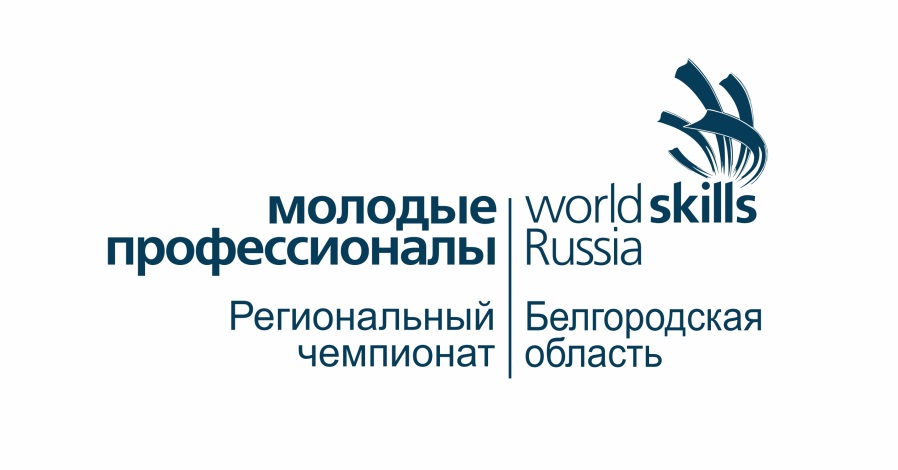 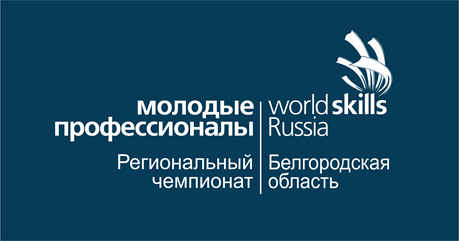 программа регионального чемпионата«Молодые профессионалы» (WorldskillsRussia) в Белгородской области 27 февраля  – 3 марта 2017 года27 февраля, понедельник27 февраля, понедельник14:00−14:40Торжественное открытие регионального чемпионата «Молодые профессионалы» (WorldskillsRussia) в Белгородской области Место проведения:Белгородский государственный институт искусств и культуры (г. Белгород, ул. Королева, д. 7)28 февраля, вторник28 февраля, вторник08:00−18:00Соревнования регионального чемпионата «Молодые профессионалы» (WorldskillsRussia)Места проведения:- Компетенции «Кирпичная кладка», «Сухое строительство и штукатурные работы», «Медицинский и социальный уход», «Преподавание в младших классах», «Дошкольное воспитание» - выставочно-конгрессный комплекс «Белэкспоцентр» (г. Белгород, улица Победы, 147а)Компетенция «Поварское дело»  - Белгородский техникум общественного питания (г. Белгород, ул. Привольная д.2)- Компетенция «Выпечка хлебобулочных изделий» - Белгородский техникум промышленности и сферы услуг (г. Белгород, ул. Генерала Апанасенко, д. 51а)- Компетенция «Сварочные технологии» - Губкинский горно-политехнический колледж  (г. Губкин, ул. Артема, д. 18/3)- Компетенция «Электромонтаж» - Старооскольский индустриально-технологический техникум (г. Старый Оскол, мкр Студенческий, д. 5а)- Компетенция «Эксплуатация сельскохозяйственных машин» - Новооскольский колледж (г. Новый Оскол, ул. Воровского, д. 48)09:30-17:00Выставка профессиональных образовательных организаций и якорных работодателей, организаций высшего образования, учреждений дополнительного образования детей, управления молодежной политики области, управления по труду и занятости населения областиМеста проведения:- выставочно-конгрессный комплекс «Белэкспоцентр» (г. Белгород, улица Победы, 147а)- Губкинский горно-политехнический колледж  (г. Губкин, ул. Артема, д. 18/3)- Старооскольский индустриально-технологический техникум (г. Старый Оскол, мкр Студенческий, д. 5а)- Новооскольский колледж (г. Новый Оскол, ул. Воровского, д. 48)10:00-11:30Пленарное заседание деловой программы «Кадровое обеспечение развития экономики Белгородской области»Место проведения:выставочно-конгрессный комплекс «Белэкспоцентр» (г. Белгород, улица Победы, 147а, конференц-зал)11:40-13:00Панельная дискуссия (по приглашениям) «Подготовка высококвалифицированных кадров: зоны роста»Место проведения:выставочно-конгрессный комплекс «Белэкспоцентр» (г. Белгород, улица Победы, 147а, конференц-зал)1 марта, среда1 марта, среда08:00−18:00Соревнования регионального чемпионата «Молодые профессионалы» (WorldskillsRussia)Места проведения:- Компетенции «Кирпичная кладка», «Сухое строительство и штукатурные работы», «Медицинский и социальный уход», «Преподавание в младших классах», «Дошкольное воспитание» - выставочно-конгрессный комплекс «Белэкспоцентр» (г. Белгород, улица Победы, 147а)Компетенция «Поварское дело»  - Белгородский техникум общественного питания (г. Белгород, ул. Привольная д.2)- Компетенция «Выпечка хлебобулочных изделий» - Белгородский техникум промышленности и сферы услуг (г. Белгород, ул. Генерала Апанасенко, д. 51а)- Компетенция «Сварочные технологии» - Губкинский горно-политехнический колледж  (г. Губкин, ул. Артема, д. 18/3)- Компетенция «Электромонтаж» - Старооскольский индустриально-технологический техникум (г. Старый Оскол, мкр Студенческий, д. 5а)- Компетенция «Эксплуатация сельскохозяйственных машин» - Новооскольский колледж (г. Новый Оскол, ул. Воровского, д. 48)09:30-17:00Выставка профессиональных образовательных организаций и якорных работодателей, организаций высшего образования, учреждений дополнительного образования детей, управления молодежной политики области, управления по труду и занятости населения областиМеста проведения:- выставочно-конгрессный комплекс «Белэкспоцентр» (г. Белгород, улица Победы, 147а)- Губкинский горно-политехнический колледж  (г. Губкин, ул. Артема, д. 18/3)- Старооскольский индустриально-технологический техникум (г. Старый Оскол, мкр Студенческий, д. 5а)- Новооскольский колледж (г. Новый Оскол, ул. Воровского, д. 48)10:00-13:00Круглый стол «Теория и практика педагогической деятельности: проблемы, решения и эффективность» Место проведения:Белгородский педагогический колледж(г.Белгород, ул. Буденного, д.1)14:00-16:00Презентация Белгородского регионального детского технопарка «Кванториум». Панельная дискуссия «Лучшие практики дополнительного образования: новый уровень»Место проведения: Белгородский региональный детский технопарк (г. Белгород, ул. Есенина, д. 52)2 марта, четверг2 марта, четверг08:00−18:00Соревнования регионального чемпионата «Молодые профессионалы» (WorldskillsRussia)Место проведения:- Компетенции «Кирпичная кладка», «Сухое строительство и штукатурные работы», «Медицинский и социальный уход», «Преподавание в младших классах», «Дошкольное воспитание» - выставочно-конгрессный комплекс «Белэкспоцентр» (г. Белгород, улица Победы, 147а)Компетенция «Поварское дело»  - Белгородский техникум общественного питания (г. Белгород, ул. Привольная д.2)- Компетенция «Выпечка хлебобулочных изделий» - Белгородский техникум промышленности и сферы услуг (г. Белгород, ул. Генерала Апанасенко, д. 51а)- Компетенция «Сварочные технологии» - Губкинский горно-политехнический колледж  (г. Губкин, ул. Артема, д. 18/3)- Компетенция «Электромонтаж» - Старооскольский индустриально-технологический техникум (г. Старый Оскол, мкр Студенческий, д. 5а)- Компетенция «Эксплуатация сельскохозяйственных машин» - Новооскольский колледж (г. Новый Оскол, ул. Воровского, д. 48)09:30-16:00Выставка профессиональных образовательных организаций и якорных работодателей, организаций высшего образования, учреждений дополнительного образования детей, управления молодежной политики области, управления по труду и занятости населения областиМеста проведения:- выставочно-конгрессный комплекс «Белэкспоцентр» (г. Белгород, улица Победы, 147а)- Губкинский горно-политехнический колледж  (г. Губкин, ул. Артема, д. 18/3)- Старооскольский индустриально-технологический техникум (г. Старый Оскол, мкр Студенческий, д. 5а)- Новооскольский колледж (г. Новый Оскол, ул. Воровского, д. 48)10.00-13.00Круглый стол «Новые технологии профессиональной навигации»Место проведения:Белгородский институт развития образования(г. Белгород, ул. Студенческая д. 14, ауд. 701)10.00-13.00Круглый стол «Перспективы развития форм независимой оценки качества профессионального образования и дополнительного профессионального образования»Место проведения: Белгородский институт развития образования (г. Белгород, ул. Студенческая д. 14, ауд. 701)14:00-15:30Презентация лучших практик профессионального образования- Публичная экскурсия «Ресурсный центр новых производственных технологий Белгородского индустриального колледжа – современный взгляд на профессию»Место проведения: Белгородский индустриальный колледж (г. Белгород, пр.Богдана Хмельницкого, д.80)- Публичная экскурсия «Подготовка сварщиков: вот, что я могу»  Место проведения: Белгородский машиностроительный техникум(г. Белгород, пр.Богдана Хмельницкого, д. 115) 3 марта, пятница3 марта, пятница15:00−16:00Торжественное закрытие регионального чемпионата «Молодые профессионалы» (WorldskillsRussia) в Белгородской области Место проведения: Белгородский государственный институт искусств и культуры (г. Белгород, ул. Королева, д. 7)